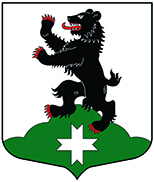 Муниципальное образование«Бугровское сельское поселение»Всеволожского муниципального района   Ленинградской областиСОВЕТ ДЕПУТАТОВРЕШЕНИЕ  _21.06.2017_                                                                                                           № 18          п.БугрыО внесении изменений в решение Совета                                                                                      депутатов от 21.12.2016 № 63«О бюджете муниципального образования                                                                                           «Бугровское сельское поселение» Всеволожскогомуниципального района  Ленинградской области на 2017 год» (с изменениями на 17 мая 2017 г.)    1. Внести в решение Совета депутатов от 21 декабря 2016 года  № 63 «О бюджете муниципального образования «Бугровское сельское поселение» на 2017 год» (с изменениями на 17 мая 2017 г.)  следующие изменения:1.1  Пункт 1 статьи 6 читать в новой редакции: «Установить, что для расчета должностных окладов (окладов, ставок заработной платы для педагогических работников) работников муниципальных бюджетных учреждений и муниципальных казенных учреждений МО «Бугровское сельское поселение» за календарный месяц или за выполнение установленной нормы труда (нормы часов педагогической работы за ставку заработной платы) в порядке, установленном нормативно правовым актом "Об оплате труда работников муниципальных бюджетных учреждений и муниципальных казенных учреждений МО «Бугровское сельское поселение»", с 1 января 2017 года применяется расчетная величина в размере  8 350 рублей, с 1 апреля 2017 года – в размере 8 500 рублей, с 1 сентября 2017 года – в размере 8830 рублей».   2. Настоящее решение подлежит официальному опубликованию и вступает в силу после его официального опубликования.Председатель Совета депутатов  МО «Бугровское сельское поселение                                          Г.И.Шорохов     